 КАРАР                                                                                                РЕШЕНИЕ                                                                                                  21 декабрь 2018 й.	           № 142	  21 декабря 2018 г.Об утверждении Соглашенияпо передаче функций по ведению бюджетного (бухгалтерского) учетаВ соответствии со статьей  14 Федерального закона от 06 октября 2003 года № 131 - ФЗ «Об общих принципах организации местного самоуправления в Российской Федерации» (в ред. от 28.11.2015 № 357 - ФЗ), руководствуясь Уставом сельского поселения Зеленоклиновский сельсовет муниципального района Альшеевский район Республики Башкортостан, Совет сельского поселения Зеленоклиновский сельсовет  муниципального района Альшеевский район Республики Башкортостан  РЕШИЛ:  1.Утвердить Соглашение между сельским поселением Зеленоклиновский сельсовет муниципального района Альшеевский район Республики Башкортостан и Муниципальным  казенным учреждением «Централизованная бухгалтерия сельских поселений муниципального района Альшеевский район Республики Башкортостан по передаче функций по ведению бюджетного (бухгалтерского) учета (прилагается). 2. Настоящее Решение  распространяется на правоотношения, возникшие с 01 января 2019 года, вступает в силу с момента подписания.           3. Решение обнародовать на информационном стенде  администрации сельского поселения Зеленоклиновский сельсовет  муниципального района Альшеевский район Республики Башкортостан, разместить на официальном сайте администрации  сельского поселения Зеленоклиновский сельсовет муниципального района Альшеевский район Республики Башкортостан. Глава сельского поселения				Т.Г.ГайнуллинБАШҠОРТОСТАН РЕСПУБЛИКАҺЫӘЛШӘЙ РАЙОНЫМУНИЦИПАЛЬ РАЙОНЫНЫҢЗЕЛЕНЫЙ КЛИН АУЫЛ СОВЕТЫАУЫЛ БИЛӘМӘҺЕ СОВЕТЫ (БАШҠОРТОСТАН  РЕСПУБЛИКАҺЫ  ӘЛШӘЙ  РАЙОНЫ  ЗЕЛЕНЫЙ КЛИН АУЫЛ  СОВЕТЫ)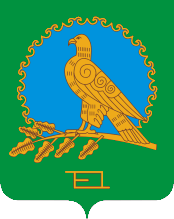 СОВЕТ СЕЛЬСКОГО ПОСЕЛЕНИЯЗЕЛЕНОКЛИНОВСКИЙ СЕЛЬСОВЕТМУНИЦИПАЛЬНОГО РАЙОНААЛЬШЕЕВСКИЙ РАЙОНРЕСПУБЛИКИБАШКОРТОСТАН(ЗЕЛЕНОКЛИНОВСКИЙ  СЕЛЬСОВЕТ АЛЬШЕЕВСКОГО  РАЙОНА  РЕСПУБЛИКИ  БАШКОРТОСТАН)